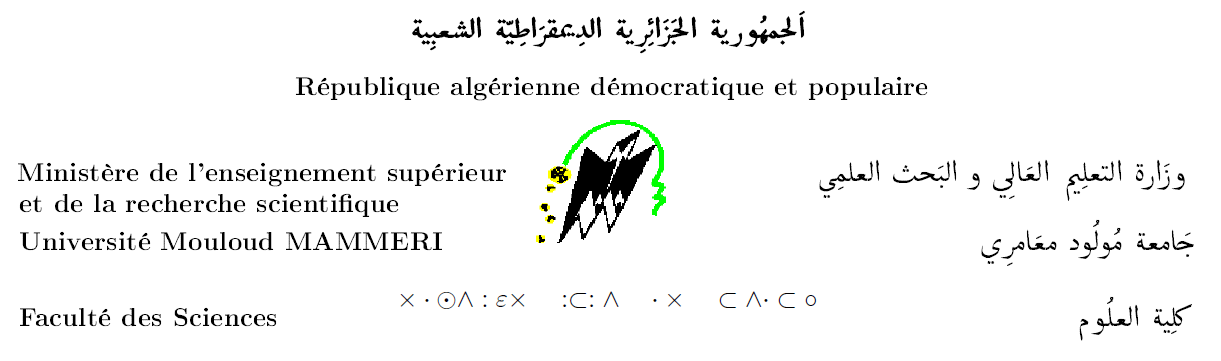 Annexe 5 : Formulaire d’expertiseAnnée universitaire :……………………………………..Etablissement universitaire :……………………………...Faculté ou Institut :……………………………………….Département :…………………………………………….Données d’identification du doctorant :Nom et Prénom du candidat :…………………………………………….…………..……………….Spécialité :……………………………………………………………………..……..………………..Intitulé de la thèse :………………………………………………………………………….……………………………………………………………………………………………………………………………………………………………………………………………………………………………………………………………………………………………………………………………….………Données d’identification du membre de comité ( expert):Nom et Prénom  :…………………………………………………..…….…………..……………….Grade :…………………………………………………………………………………………………Lieu d’exercice :…………………………………………………………………………………….Qualité du membre :   Président            Promoteur           Co-promoteur            Examinateur     	Lors de la soutenance, prière de respecter les points suivant :La problématique (contexte, l’originalité, l’importance du sujet)………………………………………………………………………………………………………………………………………………………………………………………………………………………………………………………………………………………………………………Méthodologie (cohérence avec le sujet, logique de l’exposé)………………………………………………………………………………………………………………………………………………………………………………………………………………………………………………………………………………………………………………Les sources et les ouvrages (ancien, récent, critique du doctorant)………………………………………………………………………………………………………………………………………………………………………………………………………………………………………………………………………………………………………………Les résultats de la recherche (précision de la présentation des résultats, critique desrésultats)……………………………………………………………………………………………………………………………………………………………………………………………………………………………………………………………………………………………………………....Conclusion (rigueur scientifique et reconduction)………………………………………………………………………………………………………………………………………………………………………………………………………………………………………………………………………………………………………………La publication (rigueur scientifique et relation avec la thèse)……………………………………………………………………………………………………………………………………………………………………………………………………………………………………………………………………………………………………………….Observations complémentaires……………………………………………………………………………………………………………………………………………………………………………………………………………………………………………………………………………………………………………….Décision :        Soutenable            	        Non soutenable        	                                                                                     Le……………………………………                                                                                   Expert : ( Nom/Prénom et signature)